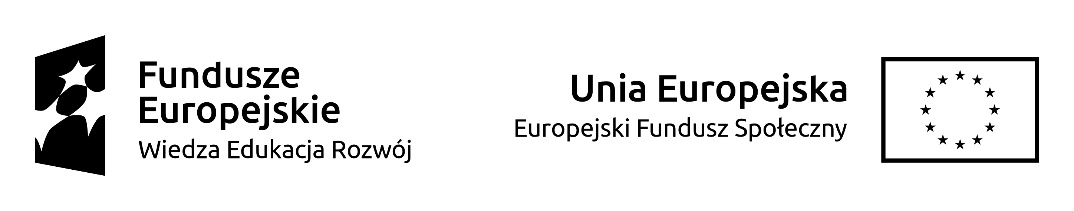 RŚZ.262.9.2019                                                                                                                     Załącznik nr 1                                                                                             Opis przedmiotu zamówieniaWymagania Catering Kompetentni i Nowocześni1. Zapewnienie usługi cateringowej w czasie trwania szkolenia dla maksymalnie przewidzianych osób biorących udział w szkoleniu danego dnia. 2. Catering musi obejmować standardową przerwę kawową pomiędzy zajęciami. Zamawiający przewiduje dwie przerwy kawowe  i obiad składający się z dwóch dań i napoju. Specyfikacja dotycząca przerwy kawowej i obiadu: a) przerwa kawowa:  dostępna  podczas trwania szkoleń powinna obejmować:- herbata – min. 400 ml/os. wrzątek podany w termosie (dodatki: cukier, cytryna – bez ograniczeń) do wyboru 3 różne rodzaje herbat, w tym czarna i zielona, smakowa; - kawa  ( rozpuszczalna/mielona) – min. 400 ml/os wrzątek podany w termosie. (dodatki: cukier, mleczko – bez ograniczeń);- woda mineralna (niegazowana i gazowana) w butelkach 0,5 l- po jednej na osobę;- sok 100% (pomarańczowy/jabłkowy/marchwiowy) w butelkach  min.0,5 l/os;- ciasto – 2szt./na os.- ciasteczka kruche (co najmniej 3 rodzaje) – w ilości nie mniejszej niż 150 g/os.,W ramach poczęstunku powinny zostać dostarczone: talerzyki, łyżeczki, filiżanki do gorących napojów, serwetkib) obiad powinien obejmować:- zupę - jedna porcja minimum 200 ml/os.- danie główne  danie mięsne/ bezmięsne ( do wyboru)  - jedna porcja minimum 250 g/os.)- dodatki do dań na gorąco np. ziemniaki gotowane/ ziemniaki opiekane, ryż,/kluski śląskie/ frytki – jedna porcja minimum 250 g/os.- surówka lub warzywa gotowane, etc. – min 200 gram/os.- napój/sok owocowy/kompot o pojemności minimum 200 ml/os.3. Zamawiający zastrzega sobie prawo do  kontroli w zakresie zgodności wydawanych posiłków z wymogami Zamawiającego pod względem wagowym i ilościowym, a także pod kątem temperatury wydawanych potraw. Zamawiający zastrzega sobie także możliwość zamówienia w zależności od potrzeb kilku obiadów dietetycznych np. wegetariańskich lub bezglutenowych dla alergików. Dostarczane posiłki powinny być gorące i estetycznie podane. W każdym dniu szkoleniowym Wykonawca powinien zapewnić osobę (obsługę kelnerską) do przygotowania serwisu kawowego oraz zapewnienia higieny i estetycznego podania gorącego posiłku (obiadu) i późniejszego odebrania wszystkich brudnych naczyń, opakowań i sztućców pozostałych po dniu szkoleniowym.4. Przerwa kawowa powinna być przygotowana na co najmniej 15 min przed rozpoczęciem szkolenia. Ciepłe posiłki dostarczane będą do miejsca wskazanego przez Zamawiającego w dniu szkolenia w określonych godzinach tj. co najmniej na 15 min przed planowanym spożyciem posiłku. Posiłki powinny być przygotowywane zgodnie z przepisami prawa w zakresie przechowywania i przygotowywania artykułów spożywczych (m. in. ustawy z dnia 3 stycznia 2017 r. o bezpieczeństwie żywności i żywienia - t.j. Dz. U. z 2017 r. poz. 149 ze zm.).Składając ofertę, Wykonawca zobowiązuje się do: uprzątnięcia sali oraz wywiezienia śmieci pozostałych po posiłkach do 30 minut po zakończeniu spotkania.Metody i techniki wywiadowcze(miejsce szkolenia: Mława)Rok 2019(sztuki)Rok 2020(sztuki)Przerwa kawowa5050Przerwa obiadowa5050Metody i techniki przesłuchań(miejsce szkolenia: Mława)Rok 2019(sztuki)Rok 2020(sztuki)Przerwa kawowa5050Przerwa obiadowa5050Posługiwanie się bazami danych, wykorzystywanie narzędzi IT oraz zarządzanie informacją(miejsce szkolenia: Ciechanów)Rok 2019(sztuki)Rok 2020(sztuki)Przerwa kawowa240120Przerwa obiadowa240120Innowacyjne umiejętności dydaktyczne(miejsce szkolenia: Ciechanów)Rok 2019(sztuki)Rok 2020(sztuki)Przerwa kawowa120120Przerwa obiadowa120120